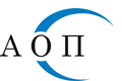 1000 София, ул. "Леге" 4e-mail: aop@aop.bgинтернет адрес: http://www.aop.bgОБЯВАза обществена поръчка на стойност по чл. 20, ал. 3 от ЗОП Номер на обявата: изх. № ОП-015/31.08.2018 г.Възложител: Екоинженеринг-РМ ЕООД Поделение (когато е приложимо): [……]Партида в регистъра на обществените поръчки:545 Адрес: гр. София 1505, бул.“Ситняково” № 23Лице за контакт (може и повече от едно лица): Славче Ръсина Телефон: 02 9753116E-mail: srasina@ecoengineering-rm.bgДостъпът до документацията за поръчката е ограничен: [] Да [x] НеДопълнителна информация може да бъде получена от:[x] Горепосоченото/ите място/места за контакт[] Друг адрес: (моля, посочете друг адрес)Приемане на документи и оферти по електронен път: [] Да [x] НеОбект на поръчката:[х] Строителство[] Доставки[] УслугиПредмет на поръчката: „Текущ ремонт на битова сграда, обект «Елешница», с. Елешница, община Разлог “Кратко описание: [Настоящата поръчка се обявява с цел текущ ремонт на битова сграда, обект «Елешница», с. Елешница, община Разлог. Битовата сграда е част от активите на «Екоинженеринг-РМ» ЕООД и представлява обслужваща сграда към ЛРОЙС, в която са разположени складови помещения на всички нива, санитарни помещения на кота +0,00, ремонтно-механичен цех на кота – 3,10 и на кота – 5,80, котелно и перално помещение. В сградата са извършвани частични ремонти в котелното помещение (подмяна на котел и разводки на кота -5,80, подмяна на външна дограма (прозорци) на кота +0.00 и +3.10 на стаята за почивка, хидроизолация на покрив, но други архитектурни и строителни дейности по утвърдения работен проект не са извършвани. По подходи, стълбища е коридори на всички нива, както и вътре в помещенията на кота +0.00, където са разположени санитарните помещения, ремонтни дейности не са извършвани повече от 20 години.За извършваната дейност в обект «Елешница» са издадени лицензии за използване на радиоактивни вещества за стопански цели. С предписания по проверка на лицензианта от страна на контролния орган АЯР се предвижда разширение на контролираната зона и включване на битовата сграда в нея, поради което се налага осигуряване на необходимите санитарно-хигиенни норми за използване на източници на йонизиращи лъчения.]Място на извършване: БългарияОбща прогнозна стойност на поръчката (в лв., без ДДС): 52621Обособени позиции (когато е приложимо): [] Да [х] НеНомер на обособената позиция: []Наименование: []Прогнозна стойност (в лв., без ДДС): []Забележка: Използвайте този раздел толкова пъти, колкото са обособените позиции.Условия, на които трябва да отговарят участниците (когато е приложимо):в т.ч.:Изисквания за личното състояние: [съгласно чл.55, ал. 1 от ЗОП]Правоспособност за упражняване на професионална дейност: [Удостоверение за регистрация в Централен професионален регистър на строителя съгласно ЗКС за строежи пета категория, с талон за платена такса за 2018 г.]Икономическо и финансово състояние: [Застраховка по чл. 171 от ЗУТ]Технически и професионални способности:Информация относно запазени поръчки  (когато е приложимо):[] Поръчката е запазена за специализирани предприятия или кооперации на хора с   увреждания или за лица, чиято основна цел е социалното интегриране на хора сувреждания или на хора в неравностойно положение[] Изпълнението на поръчката е ограничено в рамките на програми за създаване назащитени работни местаКритерий за възлагане:[] Оптимално съотношение качество/цена въз основа на:      [] Цена и качествени показатели      [] Разходи и качествени показатели [] Ниво на разходите[х] Най-ниска цена Показатели за оценка: (моля, повторете, колкото пъти е необходимо)Име: []   Тежест: []Срок за получаване на офертите:Дата: (дд/мм/гггг) [17/09/2018]                      Час: (чч:мм) [17:00]Срок на валидност на офертите:Дата: (дд/мм/гггг) [17/11/2018]                      Час: (чч:мм) [17:00]Дата и час на отваряне на офертите:Дата: (дд/мм/гггг) [18/09/2018]                      Час: (чч:мм) [09:30]Място на отваряне на офертите: [гр. София 1505, бул.“Ситняково” № 23, ет. 3, офис 317]Информация относно средства от Европейския съюз:Обществената поръчка е във връзка с проект и/или програма, финансиран/а със средства от европейските фондове и програми:  [] Да [x] Не        Идентификация на проекта, когато е приложимо: [……]Друга информация (когато е приложимо): [……]Дата на настоящата обяваДата: (дд/мм/гггг) 31/08/2018ВъзложителТрите имена: (Подпис и печат) Поля Манолова ПенчеваДлъжност: Управител